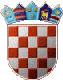 MINISTARSTVO HRVATSKIH BRANITELJAProvedba mjera iz Programa stručnog osposobljavanja i zapošljavanja hrvatskih branitelja i članova njihovih obitelji namijenjenih zadrugama hrvatskih braniteljaOpisno izvješće Referalnog centraMolimo da obrazac popunite korištenjem računalaPopis obavljenih obilazaka zadruga hrvatskih branitelja u izvještajnom razdoblju.Popis posjećenih institucija/pravnih osoba/fizičkih osoba vezano uz poboljšanje rada i umrežavanje zadruga hrvatskih branitelja, organizaciju sastanaka između predstavnika srodnih zadruga te popis provedenih aktivnosti vezano uz umrežavanje zadruga s različitim gospodarskim subjektima i ostalim poduzetnicima u vidu plasmana proizvoda i usluga.Popis provedenih radionica, seminara, okruglih stolova, konvencija i suradnje s Područnim jedinicama Ministarstva te organizirana prezentacija mjera Programa i/ili informiranja zadruga o mogućnostima korištenja sredstava iz EU fondova (za svaku provedenu aktivnost mora postojati pisano izvješće sukladno Vodiču).Popis najčešćih pitanja koja zadrugari postavljaju Referalnom centru pri obilasku.Problemi s kojima se susreće Referalni centar pri obilasku zadruga hrvatskih branitelja.Prijedlozi Referalnog centra.Prilog:	Financijsko izvješće Referalnog centra 								REFERALNI CENTAR								_____________________								    (potpis i pečat zadruge)U _______________ dana ______2018. godine.Opći podaci o Referalnom centruOpći podaci o Referalnom centruKlasa ugovora:Naziv zadruge – referalnog centra: Upravitelj zadruge:OIB: Iznos ugovorenih sredstava:Izvještajno razdoblje:Utrošena sredstva u izvještajnom razdoblju:____________kn Ukupno utrošena sredstva sukladno potpisanom Ugovoru:____________kn Kontakt podaci Referalnog centra:Kontakt podaci Referalnog centra:Adresa:Odgovorna osoba za kontakt: Telefon i mobitel odgovorne osobe za kontakt:Fax:E –mail adresa odgovorne osobe za kontakt:Internetska stranica: